Curriculum Vitae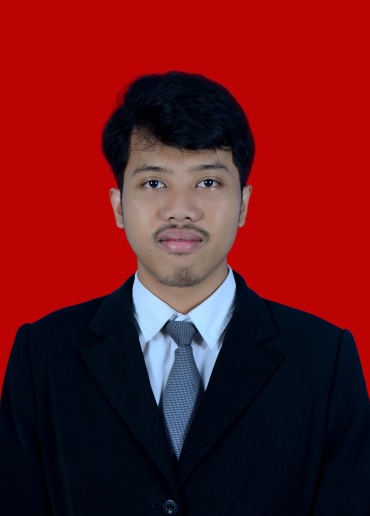 Name	:  Yudhi Kristanto	Current Address	:  Jl. Kenanga Raya Blok D1/1	RT 05/008 Taman Cibodas,	Tangerang, Banten. 15138Contact Number	:  0856 1874 786 / (021) – 55 33 226E-mail Address	:  yudhikatoo@gmail.comPlace & Date of Birth	:  Tangerang, December 5th, 1994Gender	:  MaleMarital Status	:  SingleNationally	:  IndonesiaHeight / Weight	:  168 / 652014		:  	Chief Executive of “Pameran Akbar” Information Systems Events.Chief Executive Seminar for Students University.2015		:	Participated in the Event Tangerang Cisadane Festival 2015		 	IT Support & Maintenace Service in Metrodata2016 		:	Team Leader of BigBadWolf’s Crew 20162015		:  Member of BEM (Badan Eksekutif Mahasiswa) in Mercu Buana   University2013-2015	:  Member of HIMSISFO (Himpunan Mahasiswa Sistem Informasi) in Mercu    Buana University   Member of GTRWPALA CommunitiesSoftware:Ms. Office	: Ms. Word, Ms. Excel, Ms. PowerPoint,Program 	: Visual Studio 2010, Android StudioAdobe		: Photoshop, PremierOthersEnglish (passive)Good Attitude, Communicative, Diligent, Tolerant, Target Oriented, Discipline, Honest, and Responsible.University: Mercu Buana (2012 - 2016)GPA: 3.3Faculty: Computer ScienceMajor: Information SystemFocus Major: MaintenanceEstimate of Graduated: June 2016Estimate of Graduated: June 2016(2009-2012) SMA Negeri 4 Tangerang(2009-2012) SMA Negeri 4 Tangerang(2006-2009) SMP Islamic Centre Tangerang(2006-2009) SMP Islamic Centre Tangerang(2000-2006) SD Negeri Taman Cibodas Tangerang(2000-2006) SD Negeri Taman Cibodas TangerangYearDetailInstitution2016Seminar Nasional “Supersemar dan Implikasinya Bagi Peradaban Bangsa Indonesia”Mercu Buana University2015Certificate of Accomplishment “ SAP Course “PT. Harfian Tri Megah (EDUGATE)2015Entrepreneur Seminar “YoungPreneurship”Mercu Buana University2015“Seminar of Motivation for Life to be An Entrepreneur”Mercu Buana University2014“ Aplikasi Berbasis Web Menggunakan Framework Yii PHP ”Mercu Buana University2013“Personal Confidence to Global Competition” with Koran SindoMercu Buana University2013“Karakter Sukses” Untuk Membentuk Kompetensi Personal & Etik Organisasi di Masa DepanMercu Buana University2012Seminar Menteri Negara Lingkungan Hidup RI “Ketahanan & Keutuhan Bangsa Melalui Pelestarian Lingkungan Hidup di Kalangan Generasi Muda”Mercu Buana University2012“Membangun Kota Berbasis Kearifan Lokal” with Ir. H. Joko WidodoMercu Buana University